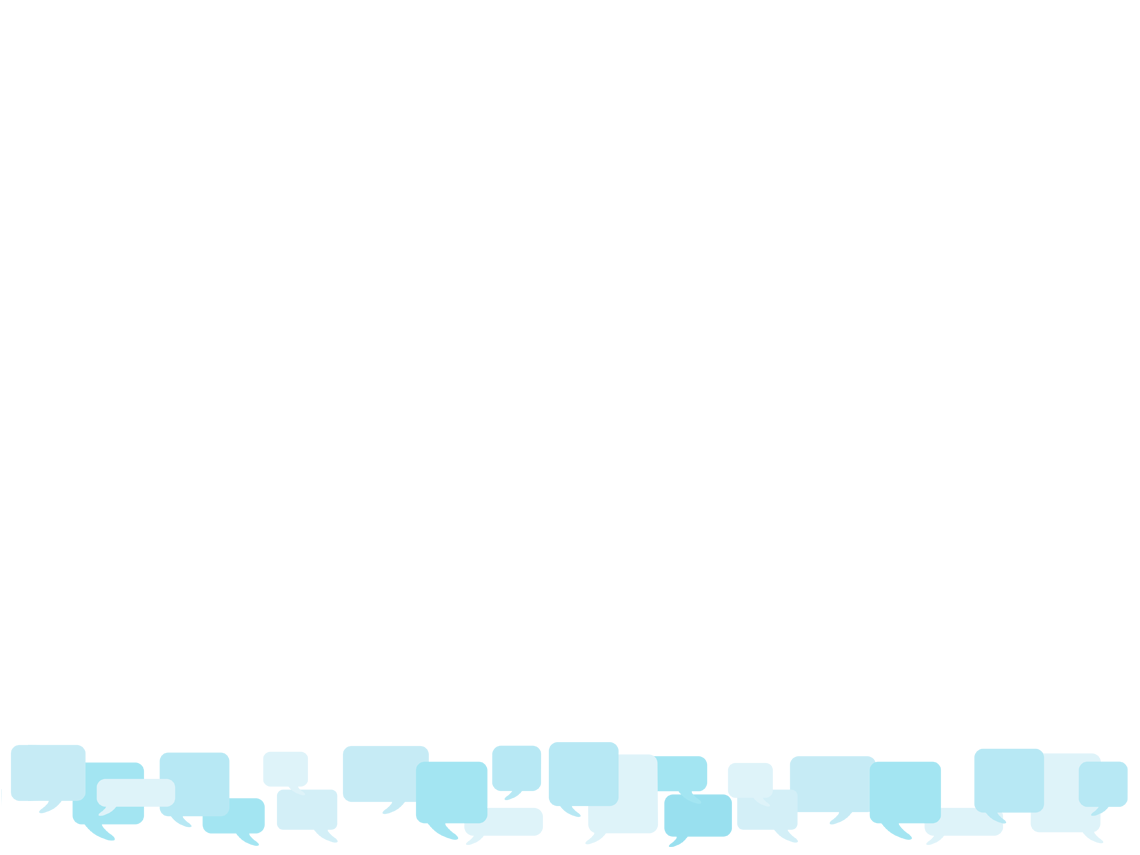 Derbyshire Autism Serviceswww.derbyshireautismservices.orgA charity based in Ripley, offering information, advice, guidance and support for children, young people, adults and families across Derbyshire who may be affected by Autism.Telephone: 01773 741 221Fairplaywww.fair-play.co.ukA charity based in central Chesterfield, providing services across North Derbyshire, including play schemes, youth clubs, independent living support and home based support to individuals aged between 0 and 25 with disabilities and additional needs, and their families.Telephone: 01246 203963Grapevine Wellbeing Centre http://grapevine.snappages.com/A resource centre in Buxton hosting a number of weekly group sessions, including a fortnightly Aspergers & Autism Spectrum Support group and a fortnightly Aspergers, Autism & ADHD self-help group.Telephone: 01298 72965Derbyshire Information, Advice and Support Service (DIASS)
https://www.derbyshireiass.co.uk/DIASS is the new name for the Parent Partnership Service. They provide independent information, advice and support to children and young people with special educational needs and disabilities (SEND), as well as their parents and carers.Telephone: 01629 533660Umbrella Derbyshirewww.umbrella.uk.netA charity which supports children and young people with any special need, aged 5 to 30, living in Derby City and Derbyshire. They support the individual and their families through their support services, activities, information, guidance and their family support groups.Telephone: 01332 785658Parenting Additional Needs (PAN)www.parentingadditionalneeds.org.ukA Derbyshire support group for parents and carers of children with additional needs. They run frequent parent and sibling support groups and activities.Telephone: 07973 616043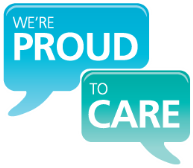 National Autistic Society Derby and District Branchwww.nasderby.blogspot.co.ukA local support group for parents/ carers of children and adults on the autism spectrum. The group hold meetings which are an opportunity to meet and share information with other parents and professionals.Telephone: 07500 089571Derbyshire County Council Early Helpwww.derbyshire.gov.ukProvides information on the support services and signposting for children and families where there may be emerging or low level needs.Telephone: 01629 533190Autism Links Support Groupwww.autismlinks.co.uk/support-groups/group-support-east-midlands/ASDADHDParentCarerSupportGroup?regionA group of parent/carers who have children/young people with ASD and/or other hidden disabilities who meet once a month term time to drink tea, eat cake and support each other.Telephone: 01246 279916Support Forums 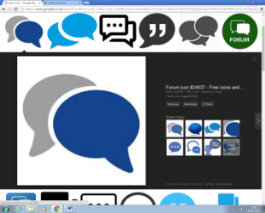 Derbyshire Careers Associationwww.derbyshirecarers.co.ukProvide support, advice, information and representation for carers in Derbyshire, and hold support groups.Telephone: 01773 833833Derbyshire Parent Carer Voicewww.derbyshireparentforums.co.ukA charity which is run by parent/carer volunteers with children/young people with Special Educational Needs and/or disabilities. They organise parent forums, providing parents with the opportunity to talk about all the services they receive in Derbyshire.Telephone: 01629 533666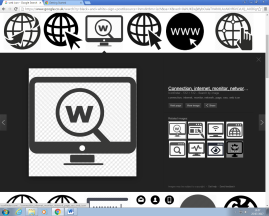 Informative Websites and LinksAutism West Midlandswww.autismwestmidlands.org.ukTheir website provides resources for families and professionals. The service also offers training to parents and professionals, holds events and activities and supports families in the West Midlands.Telephone: 0121 450 7582National Autistic Societywww.autism.org.ukA charity which provides information and advice to autistic people, their families and friends. They also run a range of support services for children, young people and adults. Telephone: 020 7833 2299Sibswww.sibs.org.ukA charity which supports people who grow up with or have grown up with a disabled brother or sister. They provide siblings with information and support, and additional information for parents and professionals. The charity also host sibling support groups. YoungSibswww.youngsibs.org.ukProvide support, information and a space to share feelings and experiences to children and young people aged 6 to 17 who have a sibling who is disabled, has special educational needs or a serious long-term condition.Scopewww.scope.org.ukA charity who provide support, information and advice to disabled people, their families and professionals. Telephone: 0808 800 3333Cerebra
www.cerebra.org.ukA charity providing support, information and advice face to face, online or by phone to children with neurological conditions and their families. Cerebra offers a free postal library for books and sensory equipment and hold workshops and other events.Telephone: 01267 244200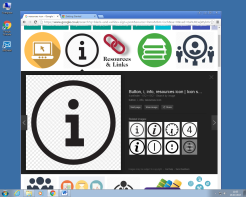 Further resources Autism Eyewww.autismeye.comAn online based magazine informing parents and professionals on the latest research and news on Autism. Online subscription is free.The Children’s Sleep Charity www.thechildrenssleepcharity.org.ukProvides families and professionals with support and training on supporting children with sleep issues. The charity also provide specific information and support for families of children with ASD or ADHD.Telephone: 01302 751 416